ВЫБЕРИ ЖИЗНЬ!      В момент зачатия, как только слились мужская и женская половые клетки, сразу же начинает формироваться совершенно уникальная личность. Каждый ребенок с момента зачатия – человек, который никогда не существовал раньше и никогда не повторится снова.      Развивается ребенок очень быстро, уже к 12-й неделе завершается формирование плода: он поворачивает головку, делает различные движения, гримасничает, сжимает кулачок, находит ротик и сосет пальчик. Но не каждая женщина может познать радость материнства. Десятки, сотни женщин годами лечатся от бесплодия, а рядом кто-то идет прерывать нежелательную беременность.       Прерывание беременности относится к сложным по своему влиянию на организм женщины операциям. Особая опасность заключается в том, что аборт производится «вслепую», без контроля зрения. Поэтому осложнения от искусственного прерывания беременности возможны даже в тех случаях, когда операция выполняется опытным врачом в лечебном учреждении.    Чтобы не столкнуться с неблагоприятными последствиями аборта, следует помнить, что для планирования беременности в настоящее время существует широкий выбор средств.    Сделайте все, чтобы избежать узаконенного детоубийства! Ведь этот маленький комочек жизни, который обречен на гибель, не в состоянии защитить себя!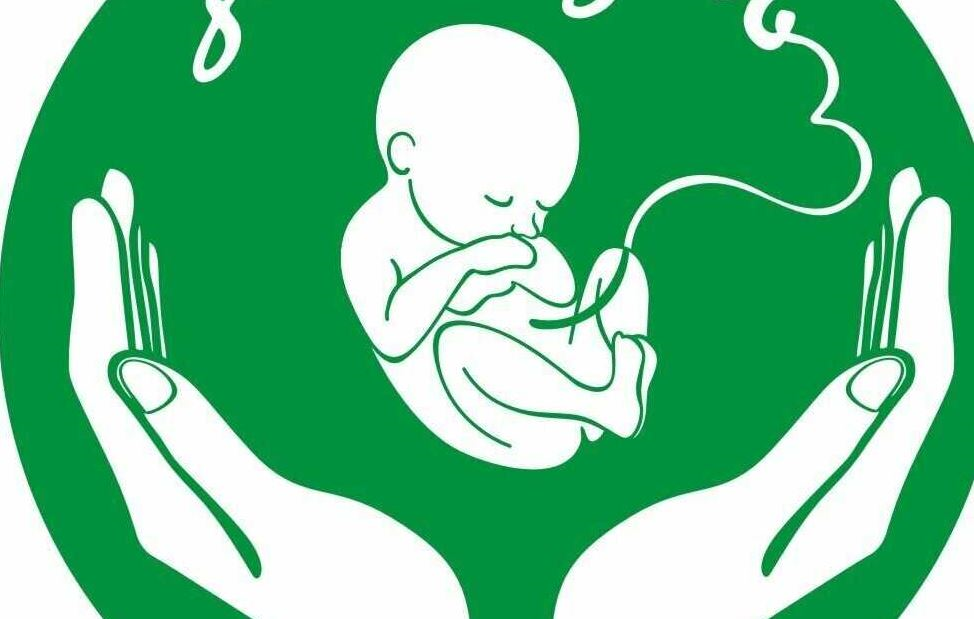 